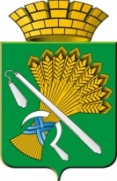 АДМИНИСТРАЦИЯ КАМЫШЛОВСКОГО ГОРОДСКОГО ОКРУГАП О С Т А Н О В Л Е Н И Еот 30.10.2019  N 930О внесении изменений в постановление администрации Камышловского городского округа от 26.06.2019 № 594 «О размерах платы за жилое помещение  для  граждан Камышловского городского округа»В соответствии с Жилищным кодексом Российской Федерации («Собрание законодательства РФ», 03.01.2005, № 1 (часть 1), ст. 14),  постановлением Правительства Российской Федерации от 13 августа 2006 года №491 «Об утверждении правил содержания общего имущества в многоквартирном доме и правил изменения размера платы за содержание и ремонт жилого помещения в случае оказания услуг и выполнения работ по управлению, содержанию и ремонту общего имущества в многоквартирном доме ненадлежащего качества и (или) с перерывами, превышающими установленную продолжительность» («Собрание законодательства РФ», 21.08.2006, № 34, ст. 3680), постановлением Правительства Российской Федерации от 14 мая 2013 года №410 «О мерах по обеспечению безопасности при использовании и содержании внутридомового и внутриквартирного газового оборудования» (http://www.pravo.gov.ru, 24.05.2013), приказом Федеральной службы по экологическому, технологическому и атомному надзору от 17 декабря 2013 года № 613 «Об утверждении «Правил проведения технического диагностирования внутридомового и внутриквартирного газового оборудования», письмом Департамента государственного жилищного и строительного надзора Свердловской области «О принятии мер по приведению ставки платы за жилищные услуги в соответствие с нормативными требованиями», Уставом Камышловского городского округа,  администрация Камышловского городского округаПОСТАНОВЛЯЕТ:1. Внести в постановление администрации Камышловского городского округа от 26.06.2019 № 594 «О размерах платы за жилое помещение для  граждан Камышловского городского округа» следующие изменения:1) Изложить размер платы за пользование жилым помещением (платы за наем), за содержание жилого помещения в новой редакции (прилагается);2) Подпункт 2) пункта 1 признать утратившим силу.2. Отменить постановление администрации Камышловского городского округа от 04.10.2019 № 859 «О внесении изменений в постановление администрации Камышловского городского округа от 26.06.2019 № 594 «О размерах платы за жилое помещение  для  граждан Камышловского городского округа».3. Опубликовать настоящее постановление в газете «Камышловские  известия»  и  разместить на официальном сайте  Камышловского городского округа в информационно-телекоммуникационной сети «Интернет».4. Контроль за выполнением настоящего постановления возложить на первого заместителя главы администрации Камышловского городского округа Бессонов Е.А.ГлаваКамышловского городского округа                                               А.В. ПоловниковПриложение кпостановлению администрации Камышловского городского округаот 30.10.2019  № 930«О внесении изменений	в постановление администрации Камышловского городского округа от 26.06.2019 № 594 «О размерах платы за жилое помещение для граждан Камышловского городского округа»  Размер платы за пользование жилым помещением (платы за наем), за содержание жилого помещения№ п/пСтруктура платыРазмер  платы 100%  (с НДС) руб. за 1 кв.м.  Жилищные услуги Жилищные услуги Жилищные услуги 1.Плата за содержание жилого помещения  (в отдельных  квартирах) за 1 кв.м общей площади жилого помещения в месяц:1.1.Содержание общего имущества многоквартирного дома3,431.2.Диагностирование, техническое обслуживание и эксплуатация внутридомового газового оборудования  0,571.3.Управление жилищным фондом2,741.4.Текущий ремонт общего имущества многоквартирного дома8,001.5.Содержание ртутьсодержащих контейнеров0,081.6.Уборка мест общего пользования  многоквартирного  дома 2,721.7.Уборка придомовой территории 2,801.8.Вывоз жидких бытовых отходов13,762.Плата за содержание жилого помещения                                        (в коммунальных квартирах) за 1кв.м  жилой площади жилого помещения в месяц: 2.1.Содержание общего имущества многоквартирного дома4,972.2.Техническое обслуживание и эксплуатация внутридомового газового оборудования  0,832.3.Управление жилищным фондом3,972.4.Текущий ремонт общего имущества многоквартирного дома11,602.5.Содержание ртутьсодержащих контейнеров0,122.6.Уборка мест общего пользования  многоквартирного  дома  3,942.7.Уборка придомовой территории 4,062.8.Вывоз жидких бытовых отходов19,953.Плата за наем (для нанимателей жилья) (без НДС) за 1 кв.м общей площади жилого помещения в месяц9,364.Плата за электрическую энергию, холодную воду, горячую воду, отведение сточных вод, потребляемые в целях содержания общего имущества в многоквартирном доме, при условии, что конструктивные особенности многоквартирного дома предусматривают возможность потребления соответствующей коммунальной услуги в целях содержания общего имуществаРазмер платы рассчитывается для каждого лицевого счета в соответствии с действующим законодательством